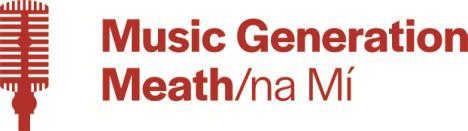 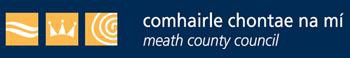 BANC UIRLISÍ MUSIC GENERATION NA MÍComhaontú IasachtaTá an comhaontú seo idir Music Generation Meath/Leabharlann Chontae na Mí agusAinm (Tuismitheoir/Caomhnóir): 	Seoladh: 	Sonraí teagmhála:Ríomhphost: 	Fón: 	Sonraí Iasachta:Ainm an Iasachtaí: 	Uimhir Bhallraíochta na Leabharlainne: 	Uirlis: 		Sraithuimhir & Barrachód:		Aois an duine óig a fhaigheann an uirlis ar iasacht: 	Dátaí: Ó  /  /	go	  /  /	(Conradh tosaigh sé mhí)Dátaí: Ó  /  /	go	  /  /	(Conradh síneadh sé mhí)Síniú an Tuismitheora: 	Dáta: 	Má tá tú ag fáil teagaisc tríd an gClár Music Generation na Mí, luaigh ainm Ionad Ceoil MGM agus Ainm do Cheoltóir-Teagascóir:Má tá teagasc príobháideach á fháil agat, luaigh Ainm & Teagmháil an Teagascóra óna bhfaighidh tú ceachtanna:LÉIGH & SÍNIGH TÉARMAÍ &COINNÍOLLACHA AN CHÍOSA SEO THALLNÍ MÓR CLOÍ LEIS NA TÉARMAÍ & COINNÍOLLACHA SEO A LEANAS NUAIR A FHAIGHTEAR UIRLISÍ AR IASACHTIs leis an tuismitheoir/caomhnóir a shíníonn an comhaontú seo iasacht na huirlise seo. Caithfidh an tuismitheoir/caomhnóir a bheith i láthair tráth na hiasachta.Ní féidir uirlisí a ligean ar cíos ach amháin lena n-úsáid ag daoine faoi bhun 18 mbliana d'aois. Ní mór d'iasachtaí & úsáideoir cónaí i gContae na Mí agus a bheith ina mbaill reatha d'aon leabharlann i gcóras Leabharlann na Mí.Ní mór don iasachtaí bileog chúraim faoin uirlis a léamh agus a shíniú sula bhfaighidh sé ar iasacht í.Ní mór don iasachtaí a bheith cúramach chun an uirlis a chosaint ar dhamáiste caillteanais nó ar ghoid fad is atá sé ina sheilbh.Ní ceadmhach don iasachtaí iarracht a dhéanamh marcanna ná barrachód a bhaint den uirlis ná aon ghreamáin, ruaim ná péint a chur ar an uirlis.Ní mór an leabharlann ón áit a bhfuair tú an uirlis ar iasacht a chur ar an eolas láithreach faoi aon damáiste nó caillteanas.Tá an t-iasachtaí freagrach as costas aon deisiúcháin ar dhamáiste don uirlis agus iad ina seilbh. Beidh gnáthchostais chúraim a eascraíonn as úsáid (ola chomhla bhreise, sreangáin bhriste, athsholáthar rosin, giolcacha, etc.) faoi luach €20, clúdaithe ag an iasachtaí. Is é Music Generation na Mí a dhéanfaidh aon deisiúchán.Ba chóir don iasachtaí an uirlis a árachas dá luach iomlán.Ní mór an leabharlann ón áit a bhfuair tú an uirlis ar iasacht a chur ar an eolas faoi aon athrú ar chúinse (athrú seolta etc.).Ní mór aon oiriúintí (cás uirlise, sealbhóir, bogha, béaldath, etc.) a thabhairt ar ais leis an uirlis.Is féidir an uirlis a fhostú ar feadh tréimhse uasta 1 bhliain.Ní mór an conradh fruilithe a athnuachan ar bhonn 6 mhí tar éis seiceáil chothabhála ag Music Generation.Ní mór an costas iomlán uirlise a íoc mura dtugtar an uirlis ar ais tar éis tréimhse míosa tar éis fhoirceannadh an chonartha.Caithfear an uirlis a thabhairt ar ais don leabharlann áitiúil as ar fuarthas ar iasacht í.Ní mór don iasachtaí a chinntiú go n-aithnítear MUISC GENERATION NA MÍ in aon phoiblíocht nó taibhiú.Ní ghlacann MUSIC GENERATION NA MÍ le freagracht as aon ghortuithe a thabhaítear agus uirlis á húsáid acu ar fruiliú ón tSeirbhís.Tá cinntí maidir le gach iasacht go hiomlán faoi rogha Sheirbhís Leabharlainne Chontae na Mí.Seolfar taiscí in-aisíoctha ar ais go tráthúil ar iniúchadh uirlisí.Léigh mé na coinníollacha thuas maidir le huirlis cheoil a fháil ar cíos ó Bhanc Uirlisí Music Generation na Mí. Tuigim na coinníollacha agus geallaim cloí leo.Siniú Iasachtaí Sínithe	Dáta 1: 	 Dáta 2: 	Síniú Tuismitheora/Caomhnóra Sínithe	Dáta: 	 Dáta 2: 	Fuair mé, léigh, thuig mé agus aontaím an Bhileog Um Chúram Uirlise a leanúint.Siniú Iasachtaí Sínithe	Dáta 1: 	 Dáta 2: 	Síniú Tuismitheora/Caomhnóra Sínithe	Dáta: 	 Dáta 2: 	